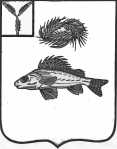 ГЛАВАмуниципального образования город ершовершовского муниципального районасаратовской области(ЧЕТВЕРТОГО СОЗЫВА)ПОСТАНОВЛЕНИЕот   21    июля 2023 года  № 11О   проведении   публичных   слушаний  по проекту решения  Совета  муниципального образования    город    Ершов «О внесении изменений в решение  Совета муниципального образования город Ершов от  29 мая 2017 года №53-304 «Об утверждении  Правил землепользования и застройки муниципального образования город Ершов Ершовского муниципального района Саратовской   области»» В соответствии со статьями 5.1, 33 Градостроительного кодекса Российской Федерации, Федеральным законом от 14 марта 2022 года № 58-ФЗ «О внесении изменений в отдельные законодательные акты Российской Федерации», ст. 28 Федерального закона от 6 октября 2003 года № 131-ФЗ «Об общих принципах местного самоуправления в Российской Федерации», Уставом городского поселения, Положением о публичных слушаниях, проводимых на территории муниципального образования город Ершов, утвержденным решением Совета муниципального образования город Ершов от 25 июля 2016 года № 39-244,  ПОСТАНОВЛЯЮ:    1. Назначить проведение публичных слушаний по проекту решения Совета муниципального образования город Ершов «О внесении изменений в  Правила землепользования и застройки муниципального образования город Ершов Ершовского муниципального района Саратовской области »   согласно  Приложению.      2. Провести публичные слушания в срок не более одного месяца со дня опубликования оповещения о назначении публичных слушаний до дня опубликования заключения о результатах публичных слушаний.     3. Собрание участников публичных слушаний провести 14  августа        2023 года в 10.00 часов в здании РДК по ул. Краснопартизанской д. 7 г. Ершов  Ершовского  района  Саратовской области.      4.  Назначить организатором публичных слушаний комиссию в составе:председателя комиссии –  Засухина Николая Владимировича- заместителя главы администрации Ершовского муниципального района;заместителя председателя комиссии – Целик Вадима Викторовича, начальника отдела строительства, архитектуры, и благоустройства, главного архитектора администрации Ершовского муниципального района;секретаря комиссии – Смирновой Татьяны Васильевны, заместителя начальника отдела строительства, архитектуры и благоустройства администрации Ершовского муниципального района;членов комиссии – Голиковой Людмилы Михайловны, заместителя председателя Совета МО город Ершов;  - Головатовой Ольги Викторовны, начальника  отдела правового обеспечения и по взаимодействию с представительным органом  администрации Ершовского муниципального района.     5. Организатору публичных слушаний:     5.1. обеспечить оповещение о начале публичных слушаний в соответствии с требованиями ст.5.1. Градостроительного кодекса РФ;    5.2. разместить проект о внесении изменений в  Правила землепользования и застройки муниципального образования город Ершов (далее – Проект), подлежащего рассмотрению на публичных слушаниях на официальном сайте МО г. Ершов, размещенном на официальном сайте администрации Ершовского муниципального района в сети Интернет http://adminemr.ru/, рублика «Публичные слушания» и на официальном сайте администрации ЕМР в рублике «Градостроительство» со дня вступления в силу настоящего постановления;     5.3. организовать  проведение экспозиции Проекта со дня его размещения на официальном сайте администрации Ершовского муниципального района в сети Интернет в разделе «Градостроительство»  в рабочие дни с 9.00 до 17.00 по адресу: г. Ершов, ул. Интернациональная, д. 7, кабинет №10 (отдел строительства, архитектуры и благоустройства администрации Ершовского муниципального района) и выступления разработчика  Проекта в средствах массовой информации.     6. В период размещения  Проекта на официальном сайте и проведения экспозиции, предусмотренной подпунктом 5.3 пункта 5 настоящего постановления, участники публичных слушаний, прошедшие идентификацию в порядке, установленном статьей 5.1. Градостроительного кодекса РФ, вправе вносить  предложения и замечания, касающиеся проекта:- путем подачи в письменной форме документа организатору публичных слушаний в рабочие дни с 9.00 до 17.00 по адресу: г. Ершов, ул. Интернациональная, д. 7, кабинет № 10 (отдел строительства, архитектуры и благоустройства администрации Ершовского муниципального района) или в форме электронного документа на электронную почту g.p.a72@yandex.ru  до 11 августа 2023 года;-посредством записи в журнале учета посетителей экспозиции демонстрационных материалов;       		-в письменной или устной форме в ходе проведения собраний участников публичных слушаний.      7. Все представленные участниками публичных слушаний замечания и предложения по проекту внесения изменений в Правила землепользования и застройки муниципального образования город Ершов отражаются в заключении о результатах публичных слушаний, составляемом организатором публичных слушаний.      8. Настоящее постановление подлежит официальному опубликованию и размещению на официальном сайте муниципального образования город Ершов, размещенном на официальном сайте администрации Ершовского муниципального района.А.А. Тихов                                                                                Приложение к постановлению главы МО г.Ершов                                                                                        от 21 июля 2023года №11Проект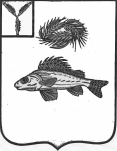 СОВЕТ  МУНИЦИПАЛЬНОГО ОБРАЗОВАНИЯ ГОРОД ЕРШОВ
ЕРШОВСКОГО МУНИЦИПАЛЬНОГО РАЙОНА САРАТОВСКОЙ ОБЛАСТИ(ЧЕТВЕРТОГО СОЗЫВА)РЕШЕНИЕот                       2023 года   № О внесении изменений в решение  Совета муниципального образования город Ершов от  29 мая 2017 года №53-304 «Об утверждении  Правил землепользования и застройки муниципального образования город Ершов Ершовского муниципального района Саратовской   области»  В соответствии  с  Градостроительным кодекса Российской Федерации,   Уставом муниципального образования город Ершов Ершовского муниципального района Саратовской области,   РЕШИЛ:1.Внести в Приложение к решению Совета муниципального образования город Ершов Ершовского муниципального района Саратовской области от 29 мая 2017 года №53-304«Об утверждении  Правил землепользования и застройки муниципального образования город Ершов Ершовского муниципального района Саратовской   области» (с изменениями от 16.11.2018 г. № 5-25, от 28.09.2020 г. № 28-167, от 19.02.2021 №33-208, от 28.03.2022 №49-312, от 27 февраля 2023г. № 64-395)  (далее по тексту - ПЗЗ) следующие  изменения:1.1. В статье 27:       а) часть 2 «Зона малоэтажной жилой застройки»:- в таблице «Основные виды разрешенного использования земельных участков и объектов капитального строительства» код вида использования 2.1.1.  изложить в следующее редакции:б)  часть 3 «Зона  среднеэтажной  жилой застройки»:- пункт 1 раздела   «Предельные параметры разрешенного строительства, реконструкции объектов капитального строительства» в таблице «Основные виды разрешенного использования земельных участков и объектов капитального строительства» виды использования  2.5.,4.4.,4.6. изложить в следующее редакции: "Предельные (минимальные и (или) максимальные) размеры земельных участков:   Минимальная площадь земельного участка допускается не менее суммы площади, занимаемой существующим или размещаемым на его территории объектом капитального строительства, и требуемых в соответствии с настоящими Правилами площади озелененных территорий, площади для размещения машино-мест, проездов и иных, необходимых в соответствии с настоящими Правилами и техническими регламентами вспомогательных объектов, предназначенных для обслуживания и эксплуатации объекта капитального строительства. При назначении минимальной площади земельного участка следует учитывать требования «Региональных нормативов градостроительной деятельности Саратовской области».".3.Настоящее решение вступает в силу  со дня его опубликования и подлежит размещению на официальном  сайте муниципального образования город Ершов в сети Интернет, размещенном на официальном сайте администрации Ершовского муниципального района.Глава муниципального образования                                              А.А. ТиховМалоэтажная многоквартирная жилая застройка (2.1.1);1.Предельные (минимальные и (или) максимальные) размеры земельных участков:площадь земельного участка при первичном формировании в целях строительства–до 5000 кв. м;минимальная площадь земельного участка допускается не менее суммы площади, занимаемой существующим или размещаемым на его территории объектом капитального строительства, и требуемых в соответствии с настоящими Правилами площади озелененных территорий, площади для размещения машино-мест, проездов и иных, необходимых в соответствии с настоящими Правилами и техническими регламентами вспомогательных объектов, предназначенных для обслуживания и эксплуатации объекта капитального строительства. При назначении минимальной площади земельного участка следует учитывать требования «Региональных нормативов градостроительной деятельности Саратовской области».2.Минимальные отступы от границ земельных участков:отступ от границ земельных участков до зданий, строений, сооружений – не менее 3 м со стороны лицевого фасада и не менее 3 м со стороны фасада противоположного лицевому.3.Предельное количество этажей – не более 3 этажей.4.Максимальная высота жилого дома – 12 м.5.Максимальный процент застройки в границах земельного участка – 80 %.Примечание:1.Допускается блокировка хозяйственных построек на смежных приусадебных участках по взаимному согласию собственников жилого дома, а также блокировка хозяйственных построек к основному строению.2.Вспомогательные строения, за исключением гаражей, размещать со стороны улиц не допускается.